РЕШЕНИЕРассмотрев проект решения о внесении изменений в Устав Петропавловск-Камчатского городского округа, внесенный Главой Петропавловск-Камчатского городского округа Слыщенко К.Г., руководствуясь Федеральным законом                       от 06.10.2003 № 131-ФЗ «Об общих принципах организации местного самоуправления в Российской Федерации», принимая во внимание рекомендации публичных слушаний от 17.09.2015 по вопросу «О внесении изменений в Устав Петропавловск-Камчатского городского округа», Городская Дума Петропавловск-Камчатского городского округаРЕШИЛА:1. Принять Решение о внесении изменений в Устав Петропавловск-Камчатского городского округа.2. Направить принятое Решение Главе Петропавловск-Камчатского городского округа для подписания и представления на государственную регистрацию в Управление Министерства юстиции Российской Федерации                      по Камчатскому краю в установленном федеральным законодательством порядке.3. Главе Петропавловск-Камчатского городского округа после государственной регистрации направить настоящее Решение в газету «Град Петра    и Павла» для опубликования.РЕШЕНИЕот 03.11.2015 № 363-ндО внесении изменений в Устав Петропавловск-Камчатского городского округаПринято Городской Думой Петропавловск-Камчатского городского округа(решение от 28.10.2015 № 840-р)1. Пункт 4 части 3 статьи 22 дополнить словами «, за исключением случаев, если в соответствии с  «Об общих принципах организации местного самоуправления в Российской Федерации» для преобразования городского округа требуется получение согласия населения городского округа, выраженного путем голосования».2. В абзаце четвертом части 2 статьи 42 слова «из своего состава» исключить.3. Часть 11 статьи 59 изложить в следующей редакции:«11. Муниципальные нормативные правовые акты, затрагивающие права, свободы и обязанности человека и гражданина, должны быть опубликованы в течение 7 дней со дня их подписания Главой городского округа, 10 дней со дня их подписания Главой администрации городского округа и вступают в силу после дня их официального опубликования.Официальным опубликованием (обнародованием) муниципального правового акта является первая публикация его полного текста в газете «Град Петра и Павла». Газета «Град Петра и Павла» является официальным периодическим изданием городского округа.».4. В части 5 статьи 77 слова «затрат на их денежное содержание» заменить словами «расходов на оплату их труда».5. Настоящее Решение вступает в силу после дня его официального опубликования после государственной регистрации.Глава Петропавловск-Камчатскогогородского округа                                                                                К.Г. Слыщенко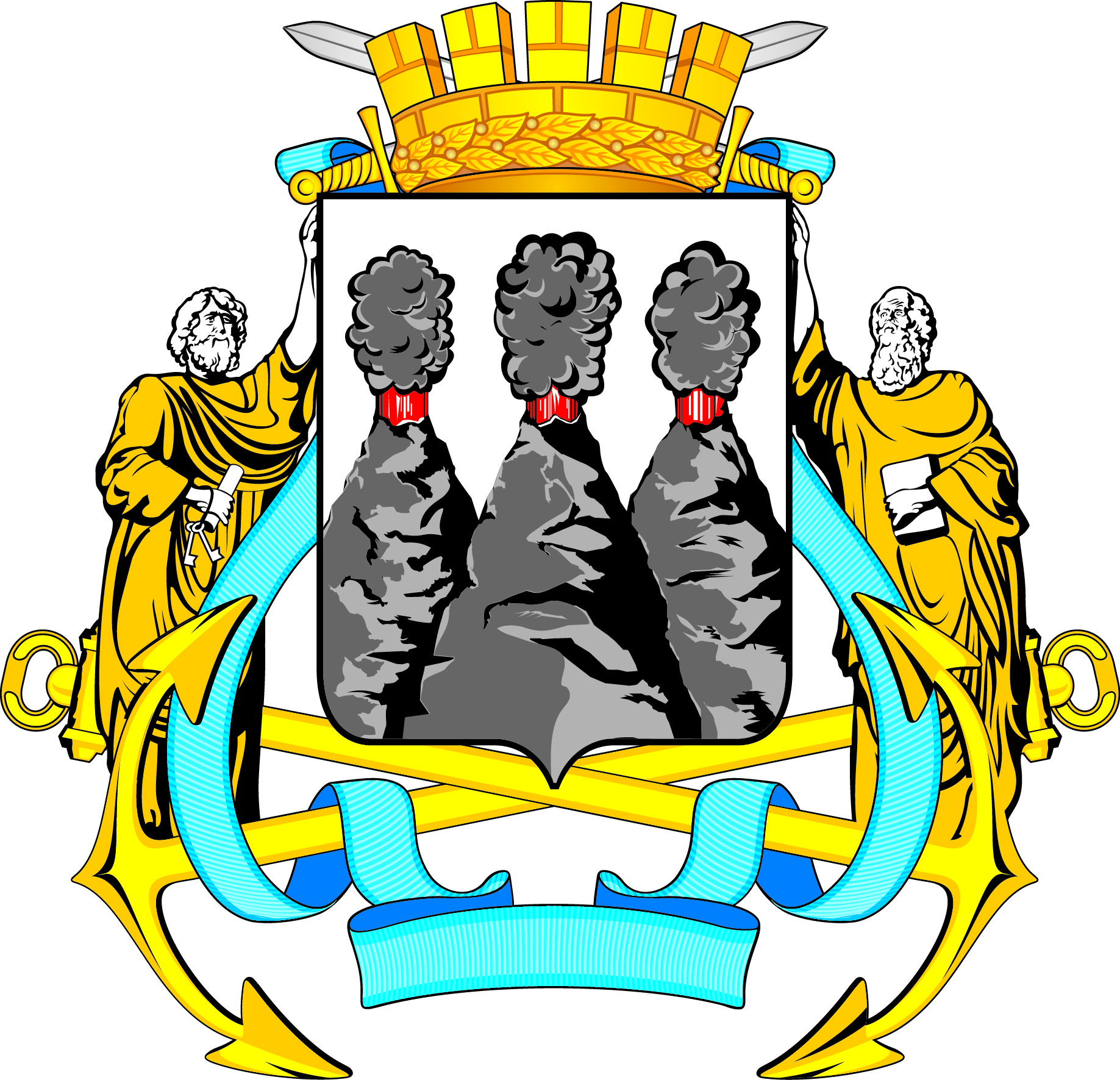 ГОРОДСКАЯ ДУМАПЕТРОПАВЛОВСК-КАМЧАТСКОГО ГОРОДСКОГО ОКРУГАот 28.10.2015 № 840-р38-я сессия г.Петропавловск-КамчатскийО принятии решения о внесении изменений в Устав Петропавловск-Камчатского городского округаГлава Петропавловск-Камчатского  городского округа, исполняющий  полномочия председателя Городской Думы               К.Г. Слыщенко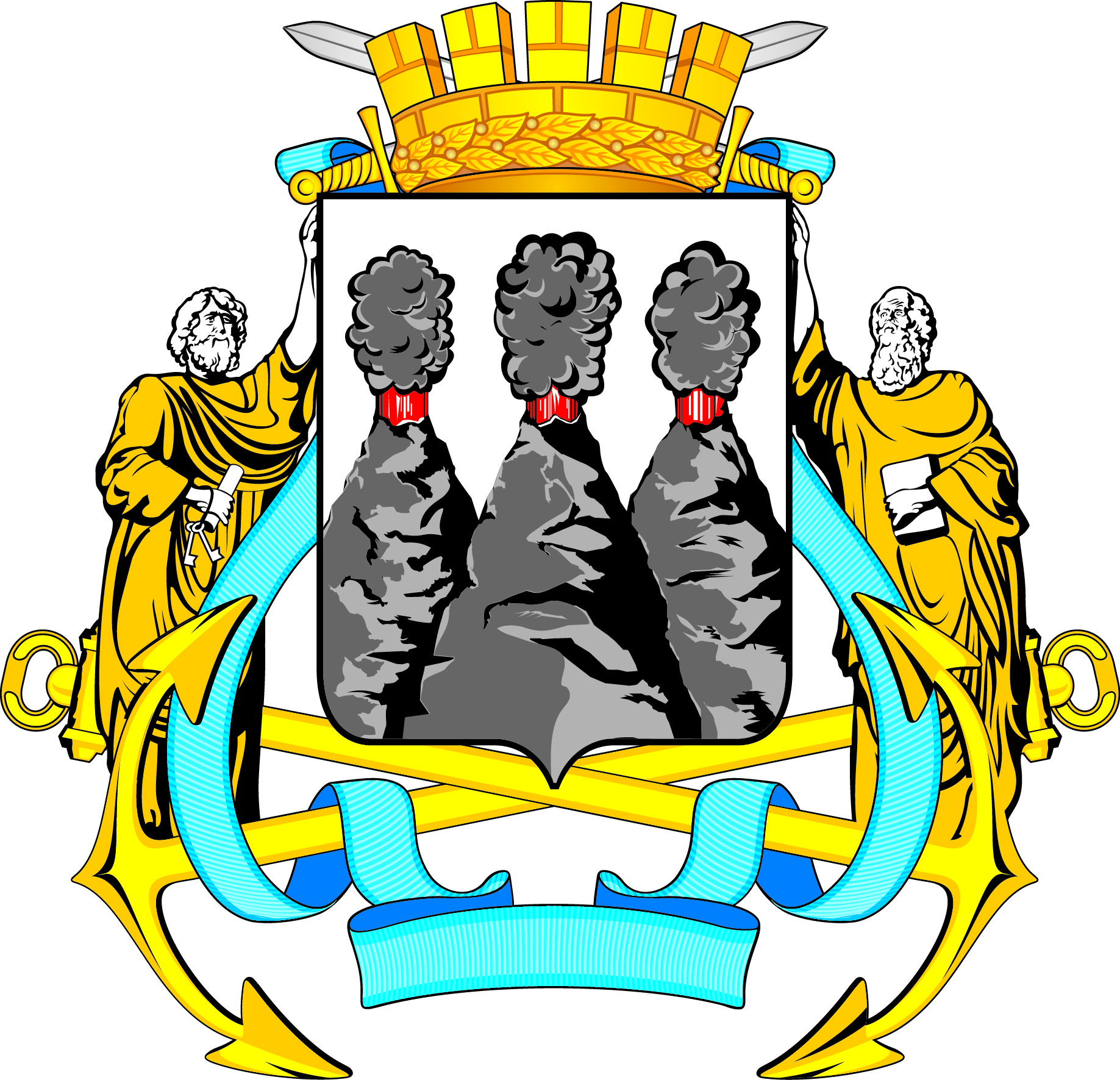 ГОРОДСКАЯ ДУМАПЕТРОПАВЛОВСК-КАМЧАТСКОГО ГОРОДСКОГО ОКРУГА